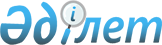 Об утверждении государственного образовательного заказа на дошкольное воспитание и обучение, размеров подушевого финансирования и родительской платы по Урджарскому району на 2016 год
					
			Утративший силу
			
			
		
					Постановление акимата Урджарского района Восточно-Казахстанской области от 19 января 2016 года N 20. Зарегистрировано Департаментом юстиции Восточно-Казахстанской области 17 февраля 2016 года N 4408. Утратило силу - постановлением акимата Урджарского района Восточно-Казахстанской области от 20 декабря 2016 года № 586      Сноска. Утратило силу - постановлением акимата Урджарского района Восточно-Казахстанской области от 20.12.2016 № 586 (вводится в действие по истечении десяти календарных дней после дня его первого официального опубликования).

       Примечание РЦПИ.

      В тексте документа сохранена пунктуация и орфография оригинала

      В соответствии с подпунктом 8-1) пункта 4 статьи 6 Закона Республики Казакстан от 27 июля 2007 года "Об образовании", Урджарский районный акимат ПОСТАНОВЛЯЕТ:

      1. Утвердить государственный образовательный заказ на дошкольное воспитание и обучение, размер подушевого финансирования и родительской платы по Урджарскому району на 2016 год согласно приложению к настоящему постановлению.

      2. Признать утратившим силу постановление акимата Урджарского района 06 августа 2015 года № 401 "Об утверждении государственного образовательного заказа на дошкольное воспитание и обучение, размеров подушевого финансирования и родительской платы по Урджарскому району на 2015 год" (зарегистрированное в Реестре государственной регистрации нормативных правовых актов за № 4118 от 27 августа 2015 года, опубликовано в газете "Уакыт тынысы/Пульс времени" от 07 сентября 2015 года № 113-114).

      3. Контроль за исполнением настоящего постановления возложить на заместителя акима района С.К.Садвакасова.

      4. Настоящее постановление вводится в действие по истечении десяти календарных дней после дня его первого официального опубликования.

 Государственный образовательный заказ на дошкольное воспитание и обучение, размер подушевого финансирования и родительской платы по Урджарскому району на 2016 год
					© 2012. РГП на ПХВ «Институт законодательства и правовой информации Республики Казахстан» Министерства юстиции Республики Казахстан
				
      И.о. акима района 

Ж.Байсабыров
Приложение № 1
постановлению акимата
Урджарского района
от "19" января 2016 года 
№ 20Размер подушевого финансирования на одного воспитанника в месяц, тенге

Размер подушевого финансирования на одного воспитанника в месяц, тенге

Количество воспитанников, человек

Количество воспитанников, человек

Средняя стоимость расходов на одного воспитанника в месяц, тенге

Средняя стоимость расходов на одного воспитанника в месяц, тенге

Размер родительской платы на одного воспитанника в месяц, тенге

Размер родительской платы на одного воспитанника в месяц, тенге

Детские сады

Школа-сад

Детские сады

Школа-сад

Детские сады

Школа-сад

Детские сады

Школа-сад

30467,3

11820

395

1231

30467,3

11820

11000

7000

